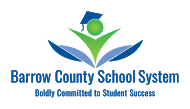 179 W. Athens StreetWinder, Georgia 30680Judy Roberts                                                 Telephone:	770-867-4527 Business Services	Fax:		770-867-4540E-Mail:   jroberts@barrow.k12.ga.usBarrow County Schools Bus Specification54 Designed Capacity PASSENGER TYPE “C” BUSWITH FLAT FLOOR AND WHEEL CHAIR LIFTNumber of Chassis:  Up to 10CHASSIS SPECIFICATIONS:Engine:Inline six cylinder diesel engine with minimum 220 HP.Engine must applicable EPA emissions compliant and certified for that year model Training on engine for (4) BCS mechanics to be given by OEM Representative at customer facility within 3 months of deliveryFrame:Minimum 187” wheelbase to allow for minimum 27.5” seat spacing on each side of bus (seat plan must accompany bid)10” rear bumper after forming with bracing at cornersSpring & Axle:Front axle: 12,000 lbs. with four year warranty to include king pins and bushings, unlimited mileage (no exceptions)Front springs: 10,000 lbs., 2 leaf parabolicRear axle: 21,000 lbs. with four year warranty, unlimited mileage  (no exceptions)Rear spring suspension: 21,000 lbs.Oil lubed front hubsFuel Tank:60 gallon capacity, right side fillTank mounted between frame rails behind rear axleFuel/water separator with heater and primer pump chassis mountedTransmission:Allison 2500 PTS Series automatic transmissionTransynd transmission fluidTransmission temperature gaugeBrakes:Bendix air brake system with ABSBendix AD-IP air dryer with heaterParking brake interlock system16.5 x 5 front brakes minimum16.5 x 7 rear brakes minimumEngine Noise Reduction PackageAlternator:240 amp alternator minimumHeadlights:Daytime running lights wire to illuminate when ignition is onMust operate in lights on condition at all times - no driver inputTires and Rims:Tires and rims of proper size and load rating shall be commensurate with chassis manufacturer’s GVWR. All tires on a vehicle shall be of same size, and the load range of the tires shall meet or exceed the GVWR, as required by FMVSS 120. Tire rims must be black, as received from the wheel manufacturer. Tires must be tubeless and steel radial design from a major manufacturer. Example: Goodyear, Michelin, Continental.255/70R 22.5 - must be balancedHub piloted 22.5 x 8.25 disc wheelSpare tire and rimBatteries:(3) Group 31 12 volt batteries with minimum 2100 CCA.Master battery disconnect switch mounted in locking battery compartmentAmmeterSeparate Customer Access Fuse Block:To be used for customer added accessories (no exceptions)Keys:Fleet ignitions all keyed alikeFuel tank, front entrance and battery compartment doors all keyed alikeSteering Column:Tilt/Telescoping steeringTow Hooks:Front hooksRear hooksChassis and body to meet current State of Georgia and Federal School Bus SpecificationsManuals:One service manualOne parts manualOne electrical schematics manualCD –ROM version acceptable for all manualsDiagnostics:Provide a new laptop computer with cables including a complete set of OEM specific diagnostic software with forengine, 2) transmission and 3) ABS brakes, with license for 1 year.OR Software Option Jaltest CV kit and Info V9 New Jaltest Rugged PCBODY SPECIFICATIONS:Windows:All windows tinted28% tinted – side windows with 70%-green tinted front & rear vision glassDrivers window to be two-piece sliding window-sash typeWindshield wipers to be electric, dual speed and intermittentStop Arm:Air operated diaphragm stop arm with wind guard, diamond grade decal and LED cluster lightsDriver alert sign on rear door by TranspecMirror System:Heated and remote side-view mirrorsHeated cross view mirrors & bell mounts per state specificationHeater System:Minimum 90,000 BTU front heater/defroster systemMinimum 50,000 BTU stepwell heaterGoodyear Hi-Miler heater hoses with constant torque clampsHeater and radiator valves to be ball type88,000 BTU rear heater minimum with booster pumpDriver Seat:Type two lap/shoulder harness with tether strap adjustable seat belt, orange or lime green in colorHigh back version with cloth upholstery and seat cushion tiltNational or Bostrum air ride seatCrossing Gate:Air operated diaphragm yellow polycarbonate crossing armService Door:Air service door with emergency opening capabilitiesVandal key locked entrance doorAir cylinder and complete door mechanism to be located above door with access compartmentWarning Lights:Eight way warning lights - Georgia SpecificationEmergency Exits:Rear door lock with ignition circuit interrupterInterior Design:Minimum interior headroom of 77” inches with a 12” inch upper sash openingsInterior color-blue seat covers with black floorsAcoustic noise reduction headliner package, perforated front to rear, with polyester insulationMarine plywood flooring for noise reductionSteps covered with ribbed black rubberDriver’s storage compartment located over driver’s left side windowNoise kill switch installed on instrument panelAll seats to be seat belt ready (no belts) with minimum 27.5” seat spacing  (seat diagram must be submitted with bid)(8) flush mounted speakers located in ceilingP/A system for addressing passengersEmergency equipment compartment located above front windshieldDual handrails in stepwellSupply & Install of 2 way radio Kenwood NX-3820HGK UHF Mult Protocol digital radioSupply & Install REI Bus Video systemSupply & Install Synovia 7P Tablet and the LMU-4233Roof:Roof will be painted white, however, the front and rear roof caps must remain yellow and the white roof may not extend beyond the drip rail on the sideExtra Dome Lights:Driver’s dome light with individual switchDome light at rear door with separate activation switch12 volt accessory outletBody Construction:Exterior side panels: 20 gauge flutedExterior side rub rails: 16 gauge, 4 each full lengthFloor panels: 14 gaugeFlat floor designFour rows of continuous “L” track flush mounted in floor for(3) Wheel chair spaces in the rear of busQ-Straint Q-8106-L2 wheel chair tie-downs, ship loose (3) sets(6) Track mounted 39” seat belt ready seats (no belts)Ricon S5510 ADA rear mounted wheel chair liftKidde Fire Suppression System to be remotely mounted on chassis frame railFront and rear mud flapsAll seats in rear compartmentEmergency transfer blanket in caseLettering and Numbering:Lettering: BARROW  COUNTY SCHOOLSSequential numbering: beginning with 21_ _ placed in customary locationsAir Conditioning:Meet or exceed Georgia specifications.Any and all deviations from these specifications must be submitted with the bid in writing noting the specific specification number reference for that deviation. Failure to do this could result in non-acceptance of the Bid.The undersigned hereby proposes and agrees to furnish new complete school buses delivered as specified herein. The bodies offered are guaranteed to meet the requirements of the specifications approved by the Georgia State Board of Education. A copy of our warranty certificates has been filed with the Georgia State Department of Education.Company Name:	 	Manufacturer:	 	Signed:	 	Title:	 	Date:    	